MAP4C – Using Data to Make Predictions Data from the past can help us make predictions about the future. Here’s the process:
(Graph ) Data  Scatterplot  Regression  Equation  Prediction  Conclusion
For each of the graphs, use the process to make required predictions. Use Desmos to help make your predictions.
GRAPH:GRAPH:GRAPH:DATA (INCLUDE UNITS):DATA (INCLUDE UNITS):DATA (INCLUDE UNITS):REGRESSION TYPE:REGRESSION RESULTS:REGRESSION EQUATION:REGRESSION EQUATION:PREDICTION FOR DEPENDENT VARIABLE:Predict how much wind energy was produced in 2017.PREDICTION FOR INDEPENDENT VARIABLE:Predict when there will be 700 thousand megawatts produced.PREDICTION FOR INDEPENDENT VARIABLE:Predict when there will be 700 thousand megawatts produced.CONCLUSION:CONCLUSION:
CONCLUSION:
GRAPH: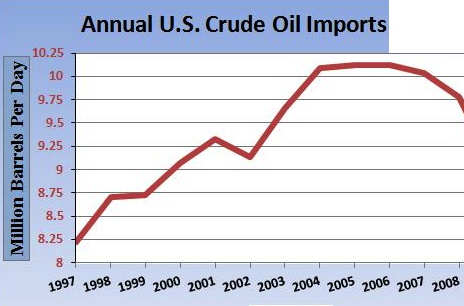 GRAPH:GRAPH:DATA (INCLUDE UNITS):DATA (INCLUDE UNITS):DATA (INCLUDE UNITS):REGRESSION TYPE:REGRESSION RESULTS:REGRESSION EQUATION:REGRESSION EQUATION:PREDICTION FOR DEPENDENT VARIABLE:Predict how many barrels per day were imported in 2013.PREDICTION FOR INDEPENDENT VARIABLE:Predict when there were 4 million barrels per day imported.PREDICTION FOR INDEPENDENT VARIABLE:Predict when there were 4 million barrels per day imported.CONCLUSION:CONCLUSION:CONCLUSION:GRAPH:GRAPH:DATA (INCLUDE UNITS):DATA (INCLUDE UNITS):REGRESSION TYPE:REGRESSION RESULTS:REGRESSION EQUATION:PREDICTION FOR DEPENDENT VARIABLE:Predict the suicide rate if a state has 80% gun ownership.PREDICTION FOR INDEPENDENT VARIABLE:Predict the gun ownership if the suicide rate is 18%.CONCLUSION:CONCLUSION:GRAPH: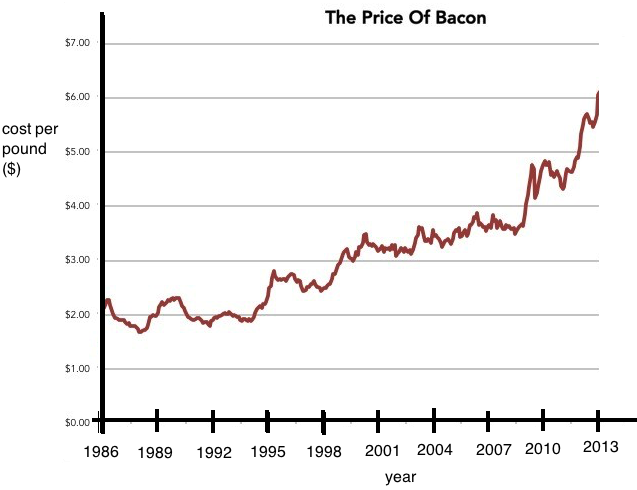 GRAPH:DATA (INCLUDE UNITS):DATA (INCLUDE UNITS):REGRESSION TYPE:REGRESSION RESULTS:REGRESSION EQUATION:PREDICTION FOR DEPENDENT VARIABLE:Predict the cost of bacon in 2016.PREDICTION FOR INDEPENDENT VARIABLE:Predict when the cost of bacon will reach $15/pound.CONCLUSION:CONCLUSION: